                                                                                            Č. j. ZSMSKA/53/2019/ZSZákladní škola a Mateřská škola Kamenice, okres Jihlava, příspěvková organizaceKamenice u Jihlavy 402, 588 23tel. 567 273 337, e-mail: skola@zskamenice.cz IČO 75022354ŠKOLNÍ VZDĚLÁVACÍ PROGRAM PRO PŘEDŠKOLNÍ VZDĚLÁVÁNÍ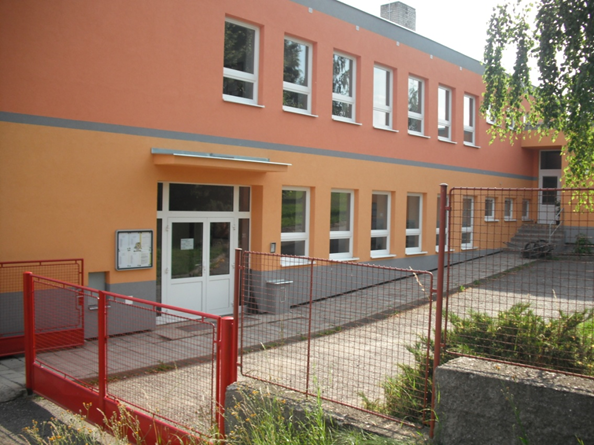 MÁME RÁDI MÍSTO, KDE ŽIJEMEMOTTO:MÁME RÁDI MÍSTO, KDE ŽIJEME. ŽIJEME S LIDMI, KTERÉ RESPEKTUJEME. POZNÁVÁME SAMI SEBE, PŘÍRODU KOLEM NÁS A SVĚT BLÍZKÝ I VZDÁLENÝ.1. IDENTIFIKAČNÍ ÚDAJENázev organizace:Základní škola a Mateřská škola Kamenice, okr. Jihlava,příspěvková organizaceAdresa sídla školy:                                 Adresa mateřské školy:Kamenice u Jihlavy 402, 588 23              Kamenice 461, 588 23Zřizovatel:                                               Adresa zřizovatele:             Městys Kamenice                                      Úřad městyse Kamenice, Kamenice 481,                                                                   588 23 Kamenice u JihlavyTelefony:ZŠ: 567 273 337MŠ HLAVNÍ BUDOVA: 567 273 353    mobil 604 495 462MŠ NOVÁ BUDOVA:  561 207 573Městys Kamenice: 567 273 309E-mail ZŠ:                  skola@zskamenice.czE-mail MŠ:                   ivana.stelbacka@zskamenice.czE-mail zřizovatel:        obec.kamenice@ji.cz Statutární zástupce:                    Ing. Jan JelínekVedoucí učitelka MŠ:                  Mgr. Ivana ŠtelbackáZpracovatelé: vedoucí učitelka Mgr. Ivana Štelbacká a kolektiv pedagogických pracovnic MŠ Platnost a účinnost dokumentu: od 2. 9. 2019ŠVP byl zpracován v souladu s RVP PV v platném znění.Projednán a schválen na pedagogické radě 26. 8. 2019.Předchozí verze ŠVP PV s názvem Máme rádi místo, kde žijeme, se dnem vydání tohoto dokumentu nahrazuje.Vydal dne 2. 9. 2019                Ing. Jan Jelínek, ředitel ZŠ a MŠ Kamenice2. OBECNÁ CHARAKTERISTIKA ŠKOLY	Naše mateřská škola je součástí jednoho právního subjektu společně se základní školou. Kapacita mateřské školy je v současné době stanovena na 127  dětí. Zapsané děti jsou rozděleny do čtyř tříd.  Dvě třídy  jsou umístěny hlavní budově mateřské školy, další dvě třídy jsou umístěny nové budově mateřské  školy. V mateřské škole pracuje osm pedagogických pracovnic, jedna školní asistentka a tři provozní pracovníci. Hlavní budova mateřské školy se nachází v centru obce, v bezprostřední blízkosti základní školy. Nová budova, která byla postavena v roce 2019, je součástí areálu základní školy. Hlavní budova mateřské školy byla postavena jako dva pavilony s terasami. V prvním pavilonu jsou umístěny dvě třídy. V druhém pavilonu jsou další prostory, jež jsou zatím využívány k příležitostným činnostem. Součástí obou tříd je samostatná kuchyňka. V létě 2012 proběhla rekonstrukce kuchyněk a byly zakoupeny nové nerezové výdejové vozíky. Jídlo do mateřské školy dovážejí provozní pracovnice z vedlejší školní kuchyně.Celý interiér mateřské školy je vybaven variabilním nábytkem a dostatkem funkčních hraček. Estetická úroveň MŠ je na dobré úrovni. V minulých letech byla provedena rekonstrukce sociálních zařízení, byly také zakoupeny nové stoly a židle pro děti i personál. V létě 2010 byla provedena výměna oken a zateplení mateřské školy.V roce 2019 byla z dotace MŠMT postavena nová budova mateřské školy, kde jsou umístěny další dvě třídy. Součástí této budovy je standartní sociální zařízení, šatny a společná kuchyňka a místnost pro pedagogy. Děti jsou ve třídách rozděleny podle věku. Starší děti navštěvují hlavní budovu, v budově nové jsou umístěny děti mladší. V této budově pracuje také školní asistentka, jež je hrazena z projektu „šablony“.Součástí hlavní budovy mateřské školy je rozlehlá školní zahrada. Školní zahrada je využívána v letním i zimním období. Na zahradě jsou umístěna tři pískoviště a prostorný altán.  V létě 2012 byly na školní zahradu naistalovány nové herní prvky, které děti při pobytu venku plně využívají.  V létě 2019 byl postaven altán i na horní část školní zahrady. Podle možností využíváme k pohybovým aktivitám i rozlehlé školní hřiště. Naše mateřská škola má vypracovaný projekt logopedické prevence. Tento projekt byl již dvakrát podpořen finanční dotací MŠMT. Z této dotace byly zakoupeny pomůcky a počítače do všech tříd.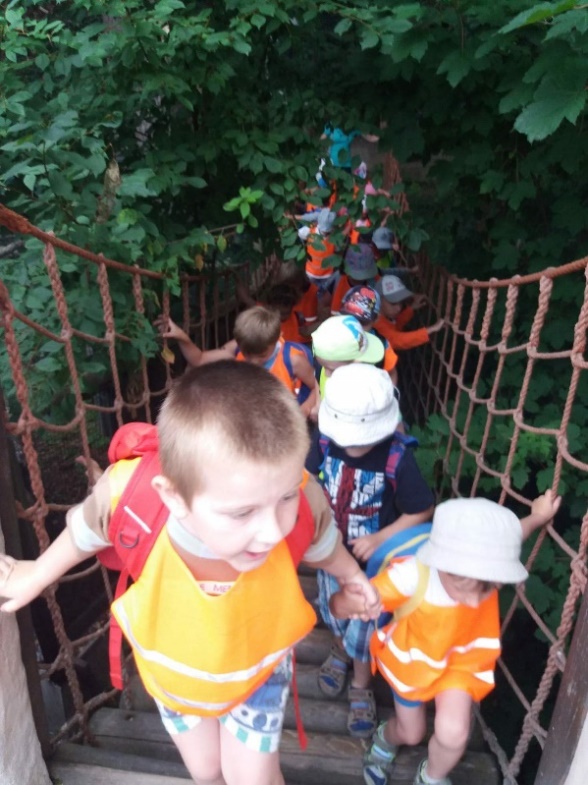  Spolupráce mezi mateřskou a základní školou je na dobré úrovni. Děti z mateřské školy pravidelně využívají k pohybovým aktivitám školní tělocvičnu. Zúčastňujeme se společných kulturních a společenských akcí, využíváme školní keramickou dílnu, spolupracujeme s pedagogy v prvních třídách. Účastnili jsme se také projektu „Bezpečně na zelenou“, který zpracovala základní škola. Děti z mateřské školy mají dostatek příležitostí prostředí základní školy dobře poznat. Tato zkušenost má pak velice kladný vliv na adaptaci dětí v první třídě ZŠ.3. PODMÍNKY KE VZDĚLÁVÁNÍ   3.1 Věcné podmínkyMateřská škola má vyhovující, dostatečně velké prostory. Všechny prostory pro výchovně - vzdělávací činnost, jsou využívány. Nábytek je variabilní a byl postupně  obměňován. Estetické prostředí je na dobré úrovni. Děti se svými výtvory podílejí na výzdobě tříd a zejména šaten.  Děti mají všechny pomůcky a hračky ve svém dosahu, ve třídě se orientují. Hračky a pomůcky jsou pravidelně obnovovány. V současné době  máme pro děti také k dispozici počítače a vhodné počítačové programy. Prostřednictvím počítačů a  programů chceme umožnit všem dětem seznámit se s ict technikou již v předškolním věku. Tuto techniku pak využíváme při plnění našeho programu. Hledali jsme možnosti, jakým způsobem počítače do mateřské školy získat. Podařilo se nám uspět v rozvojovém programu „Podpora logopedické prevence v předškolním vzdělávání v roce 2013“ a také „Podpora logopedické prevence v předškolním vzdělávání v roce 2014“. Na základě našich podaných projektů byly třídy postupně dovybaveny pomůckami pro logopedickou prevenci a zároveň i počítači s vhodnými programy. Tyto počítače využívají všechny pedagogické pracovnice také pro svoji potřebu.Postupně tvoříme a dovybavujeme místnost pro individuální logopedickou intervenci. Zvažujeme zřízení centrální knihovny odborné literatury.Je třeba také vytvořit vhodné podmínky a příležitosti pro účelné využití altánů na školní zahradě v průběhu celého školního roku.  Budeme se snažit je  k vybraným aktivitám dovybavit. Mnohé aktivity, které dosud uskutečňujeme ve třídě, můžeme provádět při pobytu venku v altánu.Všechny prostory, které mateřská škola využívá, splňují bezpečnostní a hygienické normy dle platných předpisů. Vzhledem k tomu, že mateřskou školu navštěvují také děti mladší tří let, jsou podmínky přizpůsobeny této věkové kategorii. Děti mladší tří let jsou zařazovány do bezbariérových tříd.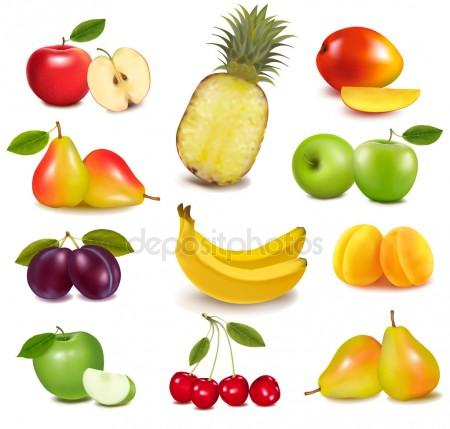 3.2 ŽivotosprávaDětem je poskytována plnohodnotná a vyvážená strava. Strava je připravována ve školní kuchyni. Provozní pracovnice stravu do mateřské školy převážejí. Mezi jídly jsou dodržovány pravidelné intervaly. Nad skladbou jídelníčku s vedoucí kuchyně pravidelně diskutujeme. Strava je zdravá, velice pestrá, chutná a vyvážená. Rodiče mají možnost se ke skladbě jídelníčku vyjadřovat. Děti mají ve třídách k dispozici pitný režim. Pijí samostatně ze svých vlastních hrnečků.  Stává se, že ne všechny děti se pravidelně napijí. Snažíme se děti pravidelně k pití pobízet a vytváříme vhodné podmínky pro to, aby se děti mohly napít v horkých dnech i při pobytu na školní zahrady. Denní režim, který si mateřská škola stanovila, je flexibilní. Vychází z individuálních potřeb dětí, potřeb dětí mladších tří let. Zohledňuje počasí, roční období i aktivity, které vznikají spontánně. Je však nutné dodržovat rozpis pravidelných doplňkových aktivit (hudební kroužek). Činnosti v jednotlivých třídách se pak této aktivitě mohou lépe přizpůsobit.Na základě zájmu rodičů vytváříme podmínky pro další možné doplňkové aktivity, které by podporovaly naplňování hlavních cílů školy (logopedická prevence). Budeme klást důraz na dostatečný pobyt venku a vyhledávat vhodné bezpečné lokality a trasy pro pobyt venku - mimo areál školy. Je nutné maximálně zohledňovat bezpečnost, využívat reflexních vest a terčíků.Další prioritou bude využívat možnosti pobytu ve školní tělocvičně a zapojovat do těchto aktivit všechny děti.V denním režimu je respektována individuální potřeba aktivity všech dětí. Denní režim je rytmický, kdy se pravidelně střídají aktivity. Délka odpoledního odpočinku dětí je přizpůsobována individuálním potřebám. Nabízíme možnost prohlížení knih, kreslení, skládání puzzle, s předškolními dětmi využíváme pracovní listy a sešity. Zároveň vedeme děti k ohleduplnosti ke spícím (tiché aktivity). Relaxace po rušném dopoledni je ovšem nezbytná pro všechny děti. Vždy  přihlížíme k zájmu dítěte. 3.3 Psychosociální podmínky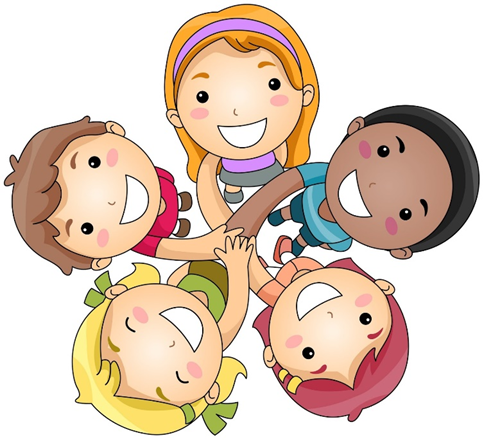 V prostředí naší mateřské školy se děti i dospělí cítí spokojeně a bezpečně. Nově příchozím dětem je dána možnost postupné adaptace. S rodiči se na adaptačním postupu individuálně domlouváme. Rodičům jsou k dispozici dostatečné informace ještě před zahájením docházky nových dětí. Před nástupem do MŠ je pravidelně pořádána schůzka pro rodiče. Potřeby dětí jsou respektovány, učitelky dbají na dostatečné uspokojování potřeb všech dětí. Klademe důraz na klidné nestresující prostředí. Všechny děti jsou si rovny. Podporujeme dětská přátelství, omezujeme rivalitu a nesnášenlivost. Preventivními aktivitami zamezujeme agresivitě, podporujeme prosocionalitu. Pro dodržování kladných vztahů ve skupině jsou vytvořena přehledná a smysluplná pravidla.Pokyny, kterých se dětem dostává, jsou srozumitelné a smysluplné. Ve vztahu mezi dětmi i dospělými je podporována důvěra a vzájemná tolerance. Stále  poměrně vysoké počty dětí ve třídách omezují pedagožky při důsledné individualizaci a naprosté svobodě při volbě činností. Je třeba klást důraz na hledání nových řešení, organizaci a spolupráci učitelek ve třídě. Organizaci aktivit je třeba pečlivě promýšlet, aktivity pak následně zodpovědně hodnotit a hledat nejvhodnější možnosti pro vzdělávání. Velký důraz je třeba klást na bezpečnost dětí při pohybových aktivitách a při pobytu venku. Výchovně – vzdělávací činnost bude cíleně směrovat k prevenci dětských úrazů a podpoře zdravého životního stylu. Zvláště při pobytu venku dbáme na zvýšenou bezpečnost. Při pobytu na školní zahradě plně respektujeme řád školní zahrady. Řád školní zahrady je přílohou ŠVP. 3.4 Organizace Organizací chodu školy se podrobně zabývá dokument „Školní řád mateřské školy“, jež je přílohou ŠVP. Denní režim je dodržován pouze orientačně s přihlédnutím na věkové složení skupiny dětí, aktuální potřeby dětí a podmínky vzdělávání.Do denního režimu jsou pravidelně zařazovány řízené zdravotně preventivní pohybové aktivity. Jejich doba však není pevně stanovena a je možné zařadit tyto aktivity také při pobytu venku (například na terase, na školní zahradě, případně na školním hřišti).Děti mají dostatek prostoru pro spontánní hru a podle možností se mohou ke hře později vracet. Je třeba zohlednit větší potřebu spánku a odpočinku dětí mladších tří let, zároveň dětí s individuálními vzdělávacími potřebami. Také dbáme na dostatečný prostor pro dokončení činnosti a sebeobsluhu u nejmladších dětí. Děti v posledním roce před vstupem do základní školy jsou naopak nenásilně vedeny k zodpovědnosti, soustředěnosti a snaze dokončit úkol včas.  Poměr spontánních a řízených činností je třeba pečlivě promýšlet tak, aby byly tyto činnosti vyvážené. Organizace veškerých aktivit je směrována k vlastní aktivitě dětí. Činnosti, které jsou dětem nabízeny, jsou individuální, skupinové i frontální. Frontální činnost však nepřevažuje nad ostatními aktivitami.Materiální podmínky pro realizaci řízených činností jsou dostatečné. Ve všech třídách je třeba promyslet umístění klidného koutku pro individuální relaxaci dětí v průběhu dne. Ve třídách nejsou překračovány počty dětí, spojování tříd bude omezeno na nezbytné minimum.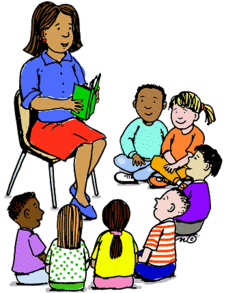 Rámcové uspořádání dne je následující:Provozní doba mateřské školy je od 6:00 do 16:00 hodin.Od 6:00  do 8:00 hodin se děti scházejí ve svých třídách, kde probíhají ranní hry a činnosti dle volby dětí, individuální a skupinové řízené činnosti.Od 8:00 do 9:30 hodin následuje hygiena, svačina, řízená pohybová aktivita a ostatní spontánní i naplánované řízené činnosti.Od 9:30 do 11:30 hodin následuje pobyt venku (jeho délka závisí na konkrétních naplánovaných aktivitách a počasí).Od 11:30 do 12:30 hodin je čas na oběd, hygienu a přípravu na odpolední odpočinek.Od 12:30 do 14:00 hodin je odpolední odpočinek, případně klidné aktivity dětí, které mají nízkou potřebu odpoledního odpočinku.0d 14:00 do 16:00 hodin následuje hygiena, svačina, spontánní aktivity dětí a postupné rozcházení dětí domů.Vzhledem k tomu, že jsou vždy dvě třídy umístěny v jedné budově,  chceme zajistit co možná nejefektivnější překrývání pedagogických pracovnic. Děti se scházejí  vždy v každé budově od 6:00 hodin pouze v jedné třídě, provoz v obou třídách je pak od 6:30 hodin. Odpoledne se pak od 15:00 hodin děti rozcházejí  už jen z jedné třídy. Rodiče jsou s tímto způsobem organizace  srozumitelně seznámeni na nástěnce MŠ.V naší mateřské škole probíhají pravidelně opakující se činnosti v rámci jednoho týdne a doplňkové aktivity.Starší děti navštěvují pravidelně školní tělocvičnu, kde využíváme dostatečný prostor i vhodné pomůcky pro pohybové aktivity. Součástí Školního vzdělávacího programu je také cílený rozvoj  hudebně pohybových aktivit v rámci kroužku, který vede pedagožka MŠ. Děti se této aktivity zapojují na základě zájmu rodičů. Účastní se pak  různých vystoupení v rámci obce. Mateřská škola rodičům poskytuje individuální i skupinovou logopedickou péči.Individuální logopedickou péči zajišťuje vedoucí učitelka Mgr. Ivana Štelbacká a paní učitelky Hana Kachyňová a Bc. Ilona Pruknerová ve spolupráci se SPC Velké Meziříčí. Skupinová logopedická péče je nedílnou součástí každodenních činností ve všech třídách. Podrobněji je rozpracována v projektu logopedické prevence.Projekt logopedické prevence je přílohou ŠVP  a podrobněji je zapracován do  TVP.Nedílnou součástí mateřské školy jsou tradice, které jí dodávají charakteristické rysy. U nás to jsou tyto aktivity:společné výlety do přírody, hry v příroděnávštěva ZOO a střediska PodpoVRCHnávštěva muzea v Jihlavěnávštěva knihovny v Jihlavědivadelní představení v MŠ, hudební pořadymikulášská nadílkavánoční besídka, posezení s rodiči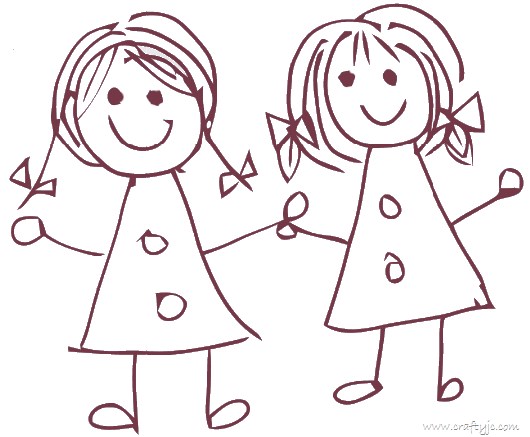 tvořivé dílnynávštěva předškoláků v první tříděkarnevalvítání jara- tradice, jarní zvykynávštěva místní knihovny a tvrzerej čarodějnicbezpečnostní akce:spolupráce s hasičispolupráce s policií ČRoslava Dne dětíškolní výletloučení s předškoláky, akce pro rodiče na školní zahraděúčast na benefičním vystoupení ve spolupráci se ZŠvystoupení na akcích pořádaných městysem Kamenice3.5 Řízení mateřské školyKlíčovou úlohu v procesu řízení má ředitel základní školy. Jeho přímou podřízenou je vedoucí učitelka, na níž ředitel deleguje svoje pravomoci spojené s organizací a provozem mateřské školy. Tyto pravomoci souvisejí především s odpovědností za výchovně vzdělávací činnost v mateřské škole, tvorbu a naplňování Školního vzdělávacího programu. Dále také vedení týmu pedagogických a provozních pracovnic mateřské školy.Ve škole jsou vymezena jasná pravidla a kompetence všech zaměstnanců. Povinnosti a pravomoci jsou vždy na počátku roku aktualizovány a pevně stanoveny vzhledem k měnícím se podmínkám.Vedoucí učitelka uplatňuje participativní styl vedení lidí. Vede k samostatnosti, angažovanosti a zodpovědnosti jednotlivých pracovníků. Dává svým spolupracovnicím prostor pro jejich tvůrčí práci, deleguje na ně jasně stanovené pravomoci. Pracuje v týmu a snaží se odstraňovat bariéry. Pravidelně se zajímá o názory druhých a výsledky jejich práce. Pravidelně kontroluje činnost všech pracovníků v mateřské škole. Organizuje činnost týmu a dbá na dodržování stanovených pravidel.Hospitační činnost má jasně stanovená pravidla. Pedagožky jsou s nimi seznámeny. Hospitace probíhá formou předem ohlášené návštěvy ve třídě s jasně stanoveným cílem a formou nahodilých krátkých vstupů do třídy. Pro hospitační činnost je vytvořen hodnotící arch. Učitelka má dostatečný prostor svoji práci obhájit. Vedoucí učitelka informace získané ze své kontrolní činnosti vyhodnocuje a na jejich základě plánuje další kontrolní činnost. Vytváří podmínky pro sebereflexi svou i ostatních pracovníků.Vedoucí učitelka pružně reaguje na změny, iniciuje změny. Změny s kolektivem pracovníků předem konzultuje, snaží se o to, aby rozhodnutí měla podporu velké většiny.Vedoucí učitelka vytváří příležitosti k dalšímu vzdělávání pedagogických pracovnic, další vzdělávání koordinuje vzhledem k organizačním i finančním možnostem MŠ. Pro další vzdělávání a studium se snaží vytvářet optimální podmínky a zázemí. Podporuje předávání zkušeností a vzájemné konzultace. Podporuje diskusi, osobní komunikaci a vytváří pro ni příležitosti. Pravidelně konzultuje s učitelkami ve třídách. Je vytvořený harmonogram pedagogických a provozních porad. V případě nutnosti iniciuje porady na základě aktuální situace.Práci mateřské školy prezentuje mezi rodiči i na veřejnosti. Dbá na to, aby mateřská škola měla v očích veřejnosti dobrou image. Zodpovídá za dokumentaci a administrativní výsledky společné práce. 3.6 Personální a pedagogické zajištěníV mateřské škole pracuje 8 pedagogických pracovnic. Všechny pedagožky jsou plně kvalifikované. Čtyři pedagogické pracovnice mají vysokoškolské vzdělání. Vedoucí učitelka magisterský obor speciální pedagogiky, jedna pedagožka magisterské studium obor pro předškolní vzdělávání, jedna pedagožka bakalářské studium obor speciální pedagogika, jedna pedagožka bakalářské studium obor pro předškolní vzdělávání.  Všechny pedagogické pracovnice jsou iniciovány k dalšímu vzdělávání a o další vzdělávání se aktivně zajímají. V mateřské škole pracuje školní asistentka. V mateřské škole také pracují dvě provozní pracovnice. Jejich hlavní náplní práce je úklid mateřské školy, dovážení a příprava jídla. Náplň práce provozních pracovníků je jasně vymezena.  V mateřské škole pracuje také školník, který zajišťuje provoz školy a školní zahrady po technické stránce.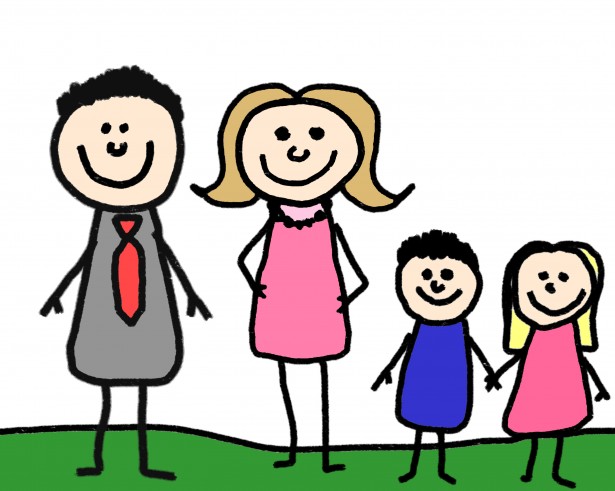  3.7 Spoluúčast rodičůMateřská škola chápe rodiče jako svoje rovnocenné partnery. Iniciuje a vytváří podmínky pro dobrou spolupráci. Pro nově nastupující děti je uspořádána úvodní informační schůzka, kde rodiče dostávají základní informace. Vždy v září je pak uspořádána schůzka pro všechny rodiče, kde mají možnost seznámit se s filosofií školy a hlavním vzdělávacím záměrem a případnými změnami ve školním vzdělávacím programu a organizaci školy. Další formou spolupráce jsou informační nástěnky, možnosti vstupu rodičů do třídy a pravidelné konzultace s rodiči dle jejich potřeby. V zájmu předškolních dětí iniciujeme schůzku pro rodiče dětí, které budou v následujícím roce nastupovat do základní školy. Rodiče mají možnost konzultace s učitelkou z  první třídy. Nabízíme možnosti individuální podpory vzdělávání předškolních dětí, informujeme rodiče o postupu ve vzdělávání jejich dětí. Tento postup je pravidelně zaznamenáván.Rodiče mají možnost vyjadřovat své názory na schůzkách, dále při rozhovorech s pedagogy, vedoucí učitelkou nebo ředitelem školy. Pravidelně vyplňují dotazníky, které jim mateřská škola předkládá.Rodiče jsou v mateřské vždy vítáni, jsou zváni na pravidelné akce pořádané mateřskou školou. Prioritou je jejich aktivní účast na akcích, tedy účast na tvořivých dnech či spolupráce při organizování akcí. Naším cílem je vytváření podmínek pro aktivnější a pravidelnější zapojování rodičů do života školy. Hledáme cesty k co nejefektivnějšímu předávání informací rodičům. Podporujeme maximální rozvoj komunikace a spolupráce mezi mateřskou školou, rodiči a ostatními partnery.Nabízíme odbornou pomoc, zprostředkováváme rodičům konzultace s odborníky, půjčujeme nebo doporučujeme vhodnou literaturu a zdroje informací.3.8 Spolupráce MŠ s ostatními partneryMateřská škola má zájem o maximální spolupráci se základní školou. Účastní se akcí, které škola pořádá a akcí, ke kterým je přizvána.  Využívá možnosti co nejefektivnějšího navázání postupu ve vzdělávání. Konzultuje s elementaristkami školní zralost a především připravenost. Svůj program připravuje tak, aby vzdělávání v základní škole plynně navazovalo. Budeme vyvíjet iniciativu k zefektivnění spolupráce. Spolupracujeme s PPP Jihlava. Budeme iniciovat besedu pro rodiče s pracovnicí PPP. Beseda se bude týkat školní připravenosti. Této besedy se mohou účastnit všichni pedagogové MŠ a prvního stupně ZŠ. Mateřská škola je součástí obce. Klademe důraz na zapojení se do života obce. Podporujeme kulturu v obci, účastníme se kulturních vystoupení pro veřejnost. Pravidelně informujeme o svých aktivitách v obecním zpravodaji. Hledáme cesty ke spolupráci s dalšími partnery.3.9 Podmínky pro vzdělávání dětí se speciálními vzdělávacími potřebami a dětí nadaných        V mateřské škole je vzdělávací proces diferencován a individualizován. Tomu také odpovídají formy a metody vzdělávání. Všechna stanovená podpůrná opatření jsou při vzdělávání realizována. Specifické dovednosti si děti osvojují s ohledem na individuální potřeby a možnosti.Vytváříme takové podmínky, jež jsou předpokladem optimálního rozvoje každého dítěte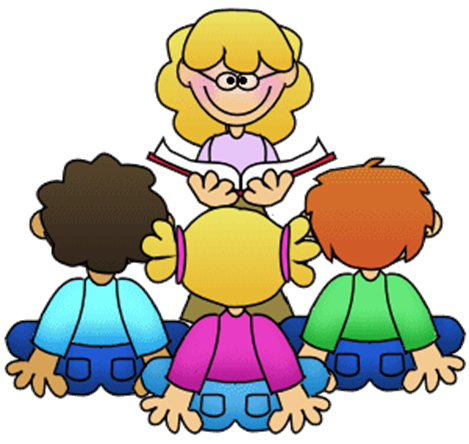 Vzdělávání dětí s přiznanými podpůrnými opatřeními je individualizováno vzhledem k vzdělávacím možnostem každého dítěte. Metody a prostředky vzdělávání jsou v souladu se stanovenými podpůrnými opatřeními. Spolupracujeme se školskými poradenskými zařízeními, zákonnými zástupci a pedagogy na prvním stupni základní školy. 3.10 Podmínky pro vzdělávání dětí od dvou do tří letZohledňujeme  speciální vzdělávací potřeby dětí mladších tří let. Věcné, hygienické, psychosociální, personální, organizační a bezpečnostní podmínky vzdělávání dětí od dvou do tří let věku jsou zajišťovány v návaznosti na specifické potřeby tohoto věku. Mateřská škola je vybavena dostatkem bezpečných hraček, dětem jsou znepřístupněny nebezpečné předměty. Jsou nastavena srozumitelná pravidla. Dětem je poskytnut dostatečný prostor pro volný pohyb a hru. Je zajištěn vyhovující režim dne, který zohledňuje potřeby mladších  dětí.  Jsou podněcovány pozitivní vztahy. Mladší děti začleňujeme do  kolektivů dle individuálních potřeb. Přizpůsobujeme edukační metody, formy a prostředky vzhledem k této specifické věkové kategorii. Při plánování činností a aktivit jsou tyto děti respektovány. Klademe důraz především na sociální začlenění do kolektivu, dále pak na návyky v oblasti hygieny a sebeobsluhy. Nezbytná je úzká spolupráce s rodinou. Přístup do tříd, kam jsou tyto děti zařazovány, je bezbariérový. 3.11 Jazyková příprava dětí s nedostatečnou znalostí českého jazykaPokud nastoupí do mateřské školy dítě-cizinec je vždy individuálně posuzována úroveň komunikace v českém jazyce. Dětem s nedostatečnou znalostí českého jazyka je věnována zvýšená pozornost. Konzultujeme s rodiči i s organizacemi, které se začleňováním cizinců zabývají. Vzdělávání dítěte cizince je přizpůsobeno jeho možnostem, přizpůsobeny jsou didaktické postupy ve vzdělávání. V případě, že by mateřskou školu navštěvovali alespoň čtyři cizinci v režimu povinného předškolního vzdělávání, byla by zřízena skupina pro bezplatnou jazykovou přípravu, V případě potřeby poskytuje mateřská škola jazykovou přípravu pro zajištění plynulého přechodu do základního vzdělávání vždy. Vyhledáváme a využíváme materiály pro rozvoj českého jazyka (Kurikulum češtiny jako druhého jazyka pro povinné předškolní vzdělávání), konzultujeme se ŠPZ.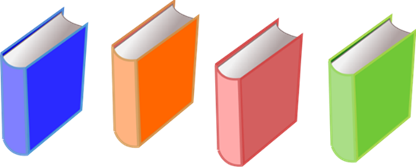 4. ORGANIZACE VZDĚLÁVÁNÍDěti jsou rozděleny podle věku do 4 tříd. Třídy jsou umístěny ve dvou budovách. V hlavní budově jsou třídy Veverky a Medvídci. Ve třídě  Medvídci jsou předškolní děti. Metody a formy práce odpovídají této věkové kategorii. Pedagogická podpora je směrována na  děti s odkladem školní docházky. Ve třídě Veverky jsou předškolní děti a děti 4-5leté. Všechny děti v posledním roce před vstupem do základní školy a děti s odkladem školní docházky pracují s pracovními sešity určenými pro rozvoj všech oblastí potřebných pro úspěšný vstup do základní školy.V nové budově MŠ jsou třídy Ježečci a Lištičky. Třida Lištičky je zřízena pro děti ve věku 2-3,5 roku, ve třídě Ježečci jsou děti  3-4,5 leté. Metody a formy práce jsou přizpůsobeny věku a potřebám nejmladších dětí. Zohledňujeme individuální vzdělávací potřeby dětí.Všechny třídy, kromě „Medvídků“ jsou bezbariérové.Akce, které pro děti škola organizuje, jsou přizpůsobeny věku i individuálním potřebám. V mateřské škole pracuje osm pedagogických pracovnic, jedna asistentka pedagoga a čtyři provozní pracovníci. Podmínky a kritéria pro přijímání dětí k předškolnímu vzdělávání jsou přílohou ŠVP. Charakteristika tříd je přílohou ŠVP.5. CHARAKTERISTIKA VZDĚLÁVACÍHO OBSAHU5.1 Vzdělávací cíl a zaměření školyProstředí mateřské školy je prvním sociálním prostředím, kde se dítě pravidelně setkává s ostatními lidmi mimo vlastní rodinu. Prostředí, kde se v nejvyšší možné míře rozvíjejí sociální vztahy mezi vrstevníky a také mezi dětmi a dospělými. Hlavním cílem vzdělávání v naší mateřské škole je posilování a rozvoj prosociálních dovedností všech dětí, rozvíjení komunikačních kompetencí, kooperace a spolupráce. Život na vsi je spojen především s lidmi, které známe a s prostředím, které je nám blízké.  Nedílnou součástí našeho života je  příroda, která je v našem bezprostředním okolí. Součástí našeho vzdělávacího záměru je tedy podpora zájmu dětí o přírodu a svět, který nás obklopuje. Budeme také vytvářet příležitosti pro rozvoj ekologického cítění a podporovat kladný vztah ke všemu živému. Druhým  hlavním cílem naší mateřské školy je prohlubování kladného vztahu k místu, kde žijeme. Klademe důraz na vytváření povědomí dětí o naší obci, přírodě, která nás obklopuje a celé naší zemi. Vycházíme z kulturních tradic, lidové slovesnosti a našeho kulturní dědictví. Snažíme se maximální harmonický rozvoj osobnosti každého dítěte podle jeho specifických, fyzických i psychických možností a schopností. 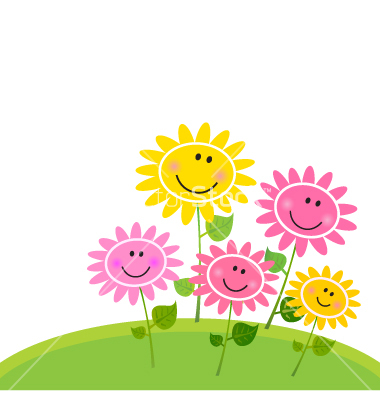 V neposlední řadě klademe důraz na přípravu dětí pro další vzdělávání a budoucí život.5.2 Formy a metody vzdělávací práce, prostředky plněníAbychom mohli naše stanovené cíle naplňovat, je třeba využívat moderních metod a forem pedagogické práce. Jako hlavní metodu využíváme metodu prožitkového učení, přímé účasti na činnosti. Také snahu zapojit děti do činností a aktivit, které jsou jim blízké. Vedeme děti k samostatnosti a schopnosti poznat svoje možnosti, zájmy a limity při zachování maximálního pocitu jistoty a bezpečí. Dáváme dětem možnost výběru a vlastního rozhodování.Každá třída má ve svém třídním vzdělávacím programu zpracovaná vlastní pravidla soužití ve skupině, kdy je zohledněna konkrétní skupina dětí. Pravidla máme vytvořena především pro komunikaci a spolupráci ve skupině. Formou komunitních kruhů pravidelně diskutujeme. Snažíme se, aby se na vytváření pravidel podílely i děti. Klademe důraz na individuální přístup, ale využíváme i frontálních forem činností, kdy je třeba ve skupině spolupracovat. Nejpřirozenější činností dětí předškolního věku je hra. Prostřednictvím námětových her rozvíjíme komunikaci i vztahy mezi dětmi, prohlubujeme vědomosti o okolním světě. Pedagožky děti při hře pozorují, podněcují děti k dalším možnostem seberealizace. Jako další výchovně vzdělávací metody používáme vyprávění, popis, dialog nebo vysvětlování. Využíváme názorných pomůcek, obrázků i moderních technologií. Často a pravidelně dětem čteme, podporujeme dramatizaci i mimoverbální komunikaci. Klademe důraz na zpětnou vazbu a dáváme proto dětem prostor pro vlastní hodnocení.  Zapojujeme se do života obce, spolupracujeme se základní školou i ostatními partnery. Vytváříme možnosti praktického seznamování s okolním světem.Do života mateřské školy se budeme snažit zapojovat v co největší míře především rodiče. Na pravidelných schůzkách je podněcujeme ke vzájemné spolupráci, připravujeme společné akce.  5.3 Systém péče o děti s přiznanými podpůrnými opatřeními a podmínky vzdělávání dětí s přiznanými podpůrnými opatřenímiPedagožky efektivně zaznamenávají a pozorují postup ve vzdělávání všech dětí. Na základě tohoto pozorování je vzdělávání individualizováno. Vytváříme podmínky pro rozvoj každého dítěte podle jeho možností.Iniciativně hledáme cesty pro vzdělávání dětí s nerovnoměrným vývojem a deficity ve vzdělávání. Iniciujeme případné odklady školní docházky, vytváříme individuální plány pro děti s odkladem školní docházky. Cíleně jsou vyhledávány děti se speciálními vzdělávacími potřebami a děti nadané.Vytváříme podmínky pro efektivní logopedickou intervenci. Vedoucí učitelka je kvalifikovaná logopedka a navázala spolupráci s koordinátorkou logopedické péče pro Kraj Vysočina. Logopedická péče je zajištěna v rozsahu získané kvalifikace, možností mateřské školy a platné legislativy.Logopedická péče je poskytována dětem na základě žádosti o spolupráci s SPC a následného souhlasu rodičů. Rodiče mají možnost pravidelně docházet na individuální konzultace. Dětem je poskytována také skupinová podpora - logopedická prevence. Logopedická prevence je nedílnou součástí programu ve všech třídách MŠ. Další vzdělávání pedagogických pracovníků  cíleně směrujeme mimo jiné na oblast vzdělávání dětí se speciálními vzdělávacími potřebami a dětí mladších tří let. Hledáme možnosti užší spolupráce s PPP v Jihlavě a ostatními vhodnými partnery. Nabízí se možnost besedy s pracovnicí PPP pro rodiče a pravidelné konzultace s pedagogy ZŠ. Dále iniciujeme orientační vyšetření školní zralosti ve spolupráci s PPP.V mateřské škole jsou děti pravidelně diagnostikovány.  Pokud nějaké dítě potřebuje speciální podporu, jsou o tom informováni rodiče, je jim nabídnuta podpora, pomoc a informace. Je kontaktováno ŠPZ. Na základě zprávy školského poradenského zařízení je vytvořen PLPP. Na tvorbě realizaci a vyhodnocování se podílejí vedoucí učitelka, třídní učitelka, rodič, případně poradenský pracovník. Na základě doporučení ŠPZ jsou nakoupeny vhodné pomůcky. Pedagožky pak uplatňují specifické metody pro rozvoj komunikačních či dílčích funkcí. Zohledněna je organizace vzdělávání, případně další podmínky.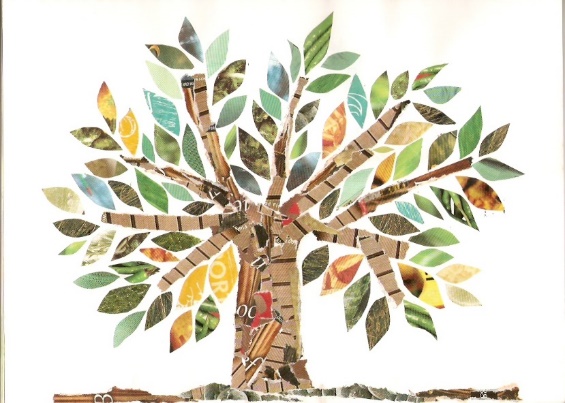  5.4 Integrované bloky, okruhy činností a očekávané výstupyVzdělávací obsah vychází z filosofie naší školy a směruje k hlavním cílům, které jsme si stanovili. Hlavním východiskem vzdělávacího obsahu naší mateřské školy jsou konkrétní podmínky. Tyto podmínky budou na začátku každého školního roku pravidelně vyhodnocovány a vzdělávací obsah bude novým podmínkám přizpůsoben.Vzdělávací obsah je rozčleněn do pěti integrovaných bloků, v nichž jsou vždy obsaženy všechny vzdělávací oblasti. Každý integrovaný blok obsahuje charakteristiku hlavního smyslu tohoto bloku, vzdělávací nabídku, dílčí záměry a cíle, také očekávané výstupy, které by měly směrovat k naplňování klíčových kompetencí předškolního vzdělávání. Filozofie naší mateřské školyVytvořit místo, kde si budou děti osvojovat vědomosti, dovednosti a postoje přirozeným způsobem zejména na základě vlastních prožitků. Místo, kde bude v dostatečné míře rozvíjena komunikace a spolupráce. Místo, kde si děti osvojí základní poznatky a vědomosti o sobě, lidech a přírodě kolem nás. Místo, kde bude rozvíjen a prohlubován respekt ke všem lidským hodnotám.MOTTO:MÁME RÁDI MÍSTO, KDE ŽIJEME.ŽIJEME S LIDMI, KTERÉ RESPEKTUJEME.POZNÁVÁME SAMI SEBE, PŘÍRODU KOLEM NÁS A SVĚT BLÍZKÝ I VZDÁLENÝ.6. VZDĚLÁVACÍ OBSAHTéma: Máme rádi místo, kde žijeme.Názvy integrovaných bloků: ( podtémat)DÁME HLAVY DOHROMADY, BUDEM DĚLAT, CO NÁS BAVÍBARVY, BARVY, BARVIČKY, MÁME CHYTRÉ HLAVIČKYKDYŽ NÁM MRZNOU OBĚ UŠISLUNÍČKO NÁM SVÍTÍ, BUDÍ LES I KVÍTÍLETEM SVĚTEMKaždé podtéma bude v TVP volně a individuálně rozpracováno do dalších tematických částí.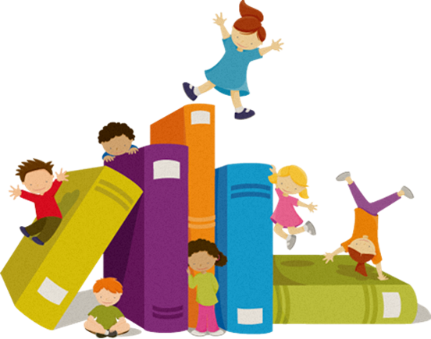 I. INTEGROVANÝ BLOK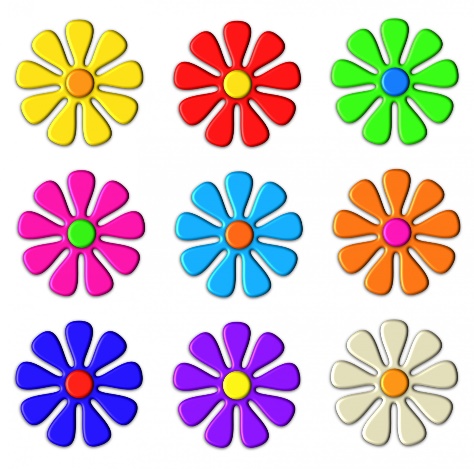 Dáme hlavy dohromady, budem dělat, co nás bavíČasový rozsah: přibližně 4-6 týdnůCharakteristika hlavního smyslu tohoto integrovaného blokuTímto integrovaným blokem zahajujeme nový školní rok. Tento čas je vždy ve znamení příchodu nových dětí do stávajícího kolektivu, adaptace na nové prostředí a dosud neznámé lidi. Vytváří se a upevňují přátelství mezi dětmi, vzniká důvěra mezi dětmi a dospělými. Je to čas, kdy se stmeluje kolektiv, kdy se začínají vytvářet nebo se upevňují pravidla soužití a spolupráce. Děti, které nastupují, si zvykají na mnoho neznámého. Proto je třeba s novým prostředím a pravidly důkladně, ale nenásilně seznámit. Všichni hledají svoje místo v tomto prostředí.V tomto integrovaném bloku bude maximálně využito prostředí mateřské školy a jeho nejbližší okolí, zejména školní zahrada. Vzhledem k pěknému počasí mohou být mnohé aktivity uskutečňovány i při pobytu venku. Velký důraz bude kladen na vytvoření takového prostředí, které bude v dětech evokovat pocit jistoty, pohody a bezpečí. Je to období, kdy jsou vytvářeny základy  pomoci starších dětí mladším nebo novým dětem.Jako náměty pro podtémata lze využít problematiku přátelství, poznávání vlastní identity. Také témata jako je rodina, škola, předměty, které mám rád, hračky, nebo i počasí a změny v přírodě.Naše záměry, dílčí vzdělávací cíle:budeme se seznamovat s vlastní tělem, učit se uvědomit si vlastní tělo budeme rozvíjet pohybové schopností, procvičovat hrubou a jemnou motorikubudeme společně komunikovat, rozvíjet a podporovat verbální i neverbální komunikační dovednostíbudeme vytvářet příležitosti pro rozvoj tvořivého myšlení, sebevyjádření a seberealizace, povedeme děti k řešení problémůposílíme přirozenou zvídavost, zájem o vše nové, podpoříme radost z objevováníbudeme poznávat sami sebe a vytvářet ke vztahu k sobě pozitivní citypostupně vytvoříme u všech dětí relativní citovou samostatnostspolečně vytvoříme základ pravidel soužití, budeme se učit je respektovat, seznámíme nově nastupující děti s pravidly, jež jsme vytvořilibudeme rozvíjet a navazovat vztahy s druhými lidmi, posilovat prosociální chováníseznámíme se s  nejbližším prostředímbudeme vytvářet povědomí o kultuře a umění (lidová slovesnost, hudba, výtvarné umění)budeme podporovat pozitivní vztah k místu, kde žijemebudeme poznávat předměty a věci, které nás obklopují, naučíme se je pojmenovávatuvědomíme si skutečnost, že svět lidí se mění a vyvíjíOkruhy činností - vzdělávací nabídka:pohybové činnostimanipulace s předmětyhry na rozvoj psychomotoriky a smyslůhudebně pohybové aktivitykreslení a konstruovánírelaxace a odpočinkové aktivityspolečné diskutování a rozhovory, komunitní kruh, aktivní naslouchání druhémusluchové a rytmické hry, hry se slovyposlech příběhů, vyprávění, čtení pohádekspontánní hry, experimentovánímanipulace s předmětyhry podporující tvořivost, fantazii (výtvarné, hudebně - pohybové, dramatické činnosti)aktivity, jež zasvěcují děti do časových pojmů činnosti přibližující dětem přirozené, logické posloupnosti dějůhry na téma rodina, přátelství, školačinnosti zaměřené na poznávání různých lidských vlastností aktivity, ve kterých může dítě zachytit a vyjádřit své prožitky (slovně, výtvarně, dramaticky, pomocí hudby)hry zaměřené na poznávání a rozlišování různých společenských rolí      Očekávané výstupydítě zvládne základní pohybové dovednosti, orientuje se v prostorupohyb dítěte je koordinovaný, dokáže sladit pohyb s hudbouvědomě napodobí pohyb podle vzorudítě zvládne jednoduchou sebeobsluhu a pracovní úkolyumí zacházet s předměty denní potřebypojmenuje většinu toho, čím je obklopenoumí vést rozhovor, respektuje komunikačního partnerarozumí slyšenémuumí se domlouvat slovy i gestyvědomě umí využívat všech smyslůdokáže se odloučit na určitou dobu od svých blízkýchuvědomuje si svoji samostatnostovládá svoje city, přizpůsobuje jim své chovánídokáže zachytit a vyjádřit svoje prožitkynavazuje kontakty s dospělými i vrstevníkypřirozeně komunikuje, navazuje a udržuje dětská přátelstvíumí spolupracovatdodržuje dohodnutá pravidla soužití, podílí se na jejich vytvářenízachází šetrně s hračkami, předměty denní potřeby i knihamibezpečně se orientuje ve známém prostředímá osvojeny elementární poznatky o okolním světěvšímá si změn v nejbližším okolírozumí skutečnosti, že změny jsou přirozené a samozřejmépomáhá pečovat o okolní prostředíKlíčové kompetencedítě ukončující předškolní vzdělávánísoustředěně pozoruje, zkoumá, objevuje, všímá si souvislostí, experimentuje a užívá při tom jednoduchých pojmů, znaků a symbolůuplatňuje získanou zkušenost v praktických situacích a v dalším učenívšímá si dění i problémů v bezprostředním okolí; přirozenou motivací k řešení dalších problémů a situací je pro něj pozitivní odezva na aktivní zájem řeší problémy, na které stačí; známé a opakující se situace se snaží řešit samostatně (na základě nápodoby či opakování), náročnější s oporou a pomocí dospěléhoovládá řeč, hovoří ve vhodně formulovaných větách, samostatně vyjadřuje své myšlenky, sdělení, otázky i odpovědi, rozumí slyšenému, slovně reaguje a vede smysluplný dialogdokáže se vyjadřovat a sdělovat své prožitky, pocity a nálady různými prostředky (řečovými, výtvarnými, hudebními, dramatickými apod.)samostatně rozhoduje o svých činnostech; umí si vytvořit svůj názor a vyjádřit jej uvědomuje si, že za sebe i své jednání odpovídá a nese důsledky učí se svoje činnosti a hry plánovat, organizovat, řídit a vyhodnocovatdokáže rozpoznat a využívat vlastní silné stránky, poznávat svoje slabé stránkyII. INTEGROVANÝ BLOKBarvy, barvy, barvičky, máme chytré hlavičkyČasový rozsah: přibližně 4-6 týdnůCharakteristika hlavního smyslu tohoto integrovaného bloku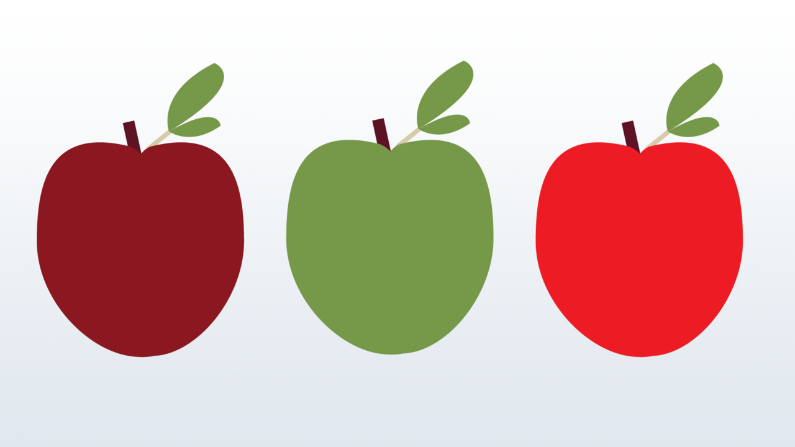  Tento integrovaný blok přinese činnosti související s podzimem, měnící se přírodou a pohybem. Toto období pro nás bude ve znamení častých vycházek do okolí, které budeme spojovat s  pozorováním změn v přírodě. Dětem maximálně umožníme tyto změny vnímat všemi smysly. Právě v tomto období bude rozvíjena fantazie dětí, zvídavost a radost z objevování. Vzhledem k tomu, že podzimní příroda nabízí velké množství materiálů a přírodnin, budou co nejvíce využívány pro různé výtvarné techniky a experimenty. Vzhledem k tématu je tento integrovaný blok velmi vhodný pro rozvíjení environmentální výchovy dětí. I nadále bude u dětí podporován pocit sounáležitosti a respektu jeden k druhému. Současně se učíme pomáhat ostatním a spolupracovat. Jako náměty pro podtémata lze využít barvy v přírodě, změny počasí, opadání stromů, odlet ptáků, příprava živočichů na zimu, pouštění draků. Také témata jako sklizeň ovoce a zeleniny či sběr přírodnin.     Naše záměry, dílčí vzdělávací cíle:budeme vnímat a rozlišovat pomocí všech smyslů budeme rozvíjet paměť, pozornost, představivost, fantazii a tvořivostosvojíme si jednoduché poznatky o světě a životě, přírodě a jejich proměnáchpovedeme děti k větší samostatnosti při práci a sebeobsluzebudeme rozvíjet pohybové a manipulační schopnostibudeme rozvíjet pocit sounáležitosti s přírodou i se společnostíbudeme procvičovat časové pojmybudeme respektovat jeden druhého a vytvářet si další společná pravidlabudeme pečovat o okolní životní prostředí a chránit okolní přírodu budeme rozvíjet psychickou i fyzickou zdatnostOkruhy činností – vzdělávací nabídka:smyslové hrylokomoční pohybové činnostimanipulační činnosti a jednoduché úkony s předměty, nástroji a materiálemkooperativní činnosti ve skupinkáchvolné hry a experimenty s materiálemčinnosti zasvěcující do časových pojmůpráce s dětskými encyklopediemi  vycházky do přírodykonstruktivní a námětové hrypozorování změn v přírodě a poznávání ekosystémučinnosti zaměřené na péči o životní prostředí a okolní krajinu       sportovní aktivityčetba, poslech a vyprávění pohádekdramatizace, zpěv, recitacevýtvarné hry Očekávané výstupydítě zvládne základní pohybové dovednosti a prostorovou orientacizvládne jednoduchou sebeobsluhuvnímá a rozlišuje pomocí všech smyslůnaučí se nazpaměť krátké textyumí zacházet s předměty denní potřeby, pomůckami a drobnými nástrojidodržuje dohodnutá a pochopená pravidla vzájemného soužitídokáže komunikovat se svým okolímrozumí změnám, které jsou přirozené a samozřejmépomáhá pečovat o okolní životní prostředí, chrání okolní přírodu a živé tvorydokáže se soustředit na danou činnostdítě má elementární poznatky o přírodědokáže spolupracovatKlíčové kompetencedítě ukončující předškolní vzdělávánímá elementární poznatky o světě lidí, kultury, přírody i techniky, který dítě obklopuje, 
o jeho rozmanitostech a proměnách; orientuje se v řádu a dění v prostředí, ve kterém žijeklade otázky a hledá na ně odpovědi, aktivně si všímá, co se kolem něho děje; chce porozumět věcem, jevům a dějům, které kolem sebe vidí; poznává, že se může mnohému naučit, raduje se z toho, co samo dokázalo a zvládlořeší problémy na základě bezprostřední zkušenosti; postupuje cestou pokusu a omylu, zkouší, experimentuje; spontánně vymýšlí nová řešení problémů a situací; hledá různé možnosti a varianty (má vlastní, originální nápady); využívá při tom dosavadní zkušenosti, fantazii a představivostužívá při řešení myšlenkových i praktických problémů logických, matematických 
i empirických postupů; pochopí jednoduché algoritmy řešení různých úloh a situací 
a využívá je v dalších situacíchdomlouvá se gesty i slovy, rozlišuje některé symboly, rozumí jejich významu i funkcikomunikuje v běžných situacích bez zábran a ostychu s dětmi i s dospělými; chápe, že být komunikativní, vstřícné, iniciativní a aktivní je výhodouprojevuje dětským způsobem citlivost a ohleduplnost k druhým, pomoc slabším, rozpozná nevhodné chování; vnímá nespravedlnost, ubližování, agresivitu a lhostejnostdokáže  se ve skupině prosadit, ale i podřídit, při společných činnostech se domlouvá 
a spolupracuje; v běžných situacích uplatňuje základní společenské návyky a pravidla společenského styku; je schopné respektovat druhé, vyjednávat, přijímat a uzavírat kompromisyodhaduje rizika svých nápadů, jde za svým záměrem, ale také dokáže měnit cesty 
a přizpůsobovat se daným okolnostemchápe, že se může o tom, co udělá, rozhodovat svobodně, ale že za svá rozhodnutí také odpovídámá smysl pro povinnost ve hře, práci i učení; k úkolům a povinnostem přistupuje odpovědně; váží si práce i úsilí druhých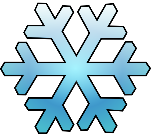 III. INTEGROVANÝ BLOKKdyž nám mrznou obě ušiČasový rozsah: přibližně 12 týdnůCharakteristika hlavního smyslu tohoto integrovaného bloku:     Integrovaný blok se zaměřuje hlavně na emoce dětí, fantazii, představivost, radostné očekávání a prožívání. Svátkem Mikuláše seznamujeme děti s nadpřirozenými bytostmi, učíme je rozlišovat svět pohádek od skutečného světa. Vánoce jsou spojené s tradicemi, zvyky a zvyklostmi, které vznikly dávno, ale dodržují se dodnes. Vytváříme v dětech povědomí o existenci jiných zemí, jiných kultur/ Santa Claus, vánoční skřítkové,…/. Prohlubujeme pěkné kamarádské vztahy, upevňujeme kladné postoje k dospělým. Děti se budou podílet na přípravě a průběhu oslav těchto svátků. Nabídneme jim slovesné, literární, výtvarné a hudební činnosti podněcující tvořivost a nápaditost / výzdoba prostoru MŠ, zdobení stromečku, hudební vystoupení v DPS, besídky,…/.
     Období zimních radovánek nabízí dětem fyzickou pohodu při hrách se sněhem, budeme poznávat vlastnosti sněhu / pokusy/, seznamujeme se s vlivem zimního počasí na přírodu, na zdraví jedince, vyprávíme o nebezpečí úrazů v zimním období.
      Zápisu do 1. třídy využijeme k návštěvě ZŠ, vyzkoušíme si 1 hodinu vyučování v 1. třídě / výměna dětí 1. třídy a předškoláků/. Budeme rozvíjet „osobnost“ předškoláka ve všech oblastech.     Jako náměty pro podtémata využijeme svátků Mikuláše, Vánoc, zimní přírody, počasí, zápisu do 1. třídy ZŠ.           Naše záměry, dílčí vzdělávací cíle:osvojíme si poznatky o těle a jeho zdraví /zima a zdraví/, budeme vytvářet zdravé životní návykybudeme zdokonalovat hrubou a jemnou motorikubudeme rozvíjet užívání všech smyslůbudeme rozvíjet řečové a jazykové schopnosti a dovednostiosvojíme si poznatky a dovednosti, které předcházejí čtení a psaníbudeme rozvíjet estetické vnímání, cítění, prožíváníosvojíme si elementární poznatky o znakových systémech a jejich funkci /písmena, čísla/budeme rozvíjet schopnost sebeovládáníbudeme rozvíjet interaktivní a komunikativní dovednosti verbální i neverbálníbudeme rozvíjet kulturně společenské postoje, návyky, dovednostibudeme vytvářet povědomí o mezilidských morálních hodnotáchbudeme rozvíjet úctu k životu ve všech jeho formáchbudeme poznávat jiné kulturyosvojíme si poznatky a dovednosti potřebné k vykonávání jednoduchých činností v péči o vytváření bezpečného prostředíOkruhy činností – vzdělávací nabídka:sezónní činnosti, pohybové činnostimanipulační činnosti s jednoduchými nástrojičinnosti směřující k prevenci úrazů, nemocíhudební hryjazykové hlavolamyspolečná konverzaceposlech příběhů, pohádekgrafické napodobování symbolů, tvarů, čísel, písmenhry podporující tvořivost, fantazii, představivostčinnosti zajišťující radost a spokojenostdramatické činnostispolečná setkání, povídánípřípravy a realizace společných zábav a slavnostísledování událostí a účast na akcíchpoučení o nebezpečných situacích /dopravní tématika, zdraví,…/kognitivní činnosti /kladení otázek a hledání odpovědí/Očekávané výstupy:zvládnout jemnou motorikupojmenovat části lidského těla, znát jejich funkcesladit pohyb s hudbouvyjadřovat samostatné. A smysluplně myšlenky, pocitysledovat a vyprávět příběh, pohádkusynonyma, homonyma, antonymapoznat napsané své jménochápat zákl., čís., matem., prostorové a časové pojmyprožívat a dětským způsobem projevovat, co cítítěšit se z hezkých a příjemných zážitkůzachytit a vyjádřit své prožitky / slovně, výtvarně, hudebně, dramaticky /dodržovat pravidla vzájemného soužitípřirozeně komunikovat s druhým dítětem, s dospělýmzdvořilé chovánívyjadřovat se prostřednictvím hudebních a výtvarných činnostímít povědomí o společenském, přírodním, kulturním a technickém prostředímít povědomí o existenci různých národů a kulturrozlišovat aktivity podporující ale i poškozující zdravíKlíčové kompetencedítě ukončující předškolní vzdělávání učí se nejen spontánně, ale i vědomě, vyvine úsilí, soustředí se na činnost a záměrně si zapamatuje; při zadané práci dokončí, co započalo; dovede postupovat podle instrukcí 
a pokynů, je schopno dobrat se k výsledkůmzpřesňuje si početní představy, užívá číselných a matematických pojmů, vnímá elementární matematické souvislostirozlišuje řešení, která jsou funkční (vedoucí k cíli), a řešení, která funkční nejsou; dokáže mezi nimi volitovládá dovednosti předcházející čtení a psaníprůběžně rozšiřuje svou slovní zásobu a aktivně ji používá k dokonalejší komunikaci 
s okolímnapodobuje modely prosociálního chování a mezilidských vztahů, které nachází ve svém okolí spolupodílí se na společných rozhodnutích; přijímá vyjasněné a zdůvodněné povinnosti; dodržuje dohodnutá a pochopená pravidla a přizpůsobuje se jim Zajímá se  o druhé i o to, co se kolem děje; je otevřené aktuálnímu děníchápe, že zájem o to, co se kolem děje, činorodost, pracovitost a podnikavost jsou přínosem a že naopak lhostejnost, nevšímavost, pohodlnost a nízká aktivita mají svoje nepříznivé důsledkyIV. INTEGROVANÝ BLOKSluníčko nám svítí, budí les i kvítíČasový rozsah: přibližně 6-8 týdnůCharakteristika hlavního smyslu tohoto integrovaného bloku:Integrovaný blok „Svět přírody a poznávání“ je časově situován do doby, kdy dochází ke změnám v přírodě a jarní příroda se probouzí. Jarní příroda evokuje témata, stromů, rostlin, květin, jarní zeleniny. Budeme pozorovat rostoucí trávu, sázet semínka, sledovat pupeny i květy. 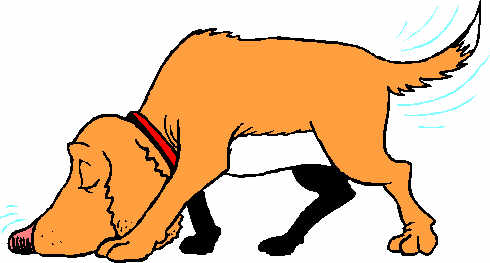 Inspiraci pro činnosti přinesou kulturními tradice jako je vítání jara a vynášení Morény, čarodějnice, oslava Velikonoc. Lidové zvyky budou nedílnou součástí činností ve třídě i venku. Seznámíme se s lidovou slovesností i písněmi. Jaro je vždy spojováno s životem, a proto budeme poznávat a pozorovat zvířata i jejich mláďata, zvířata na dvoře i ve volné přírodě. Na jaře se také probouzí vodní toky a potůčky, a proto nám bude inspirací vodní svět. Výlety a vycházky do lesa i do polí budou rozvíjet kladný citový vztah dětí k naší vesnici, přírodě a místu, kde žijeme.Naše záměry a dílčí cíle:přiblížíme dětem změny v přírodě, tradiční jarní svátky a zvykybudeme rozvíjet a podporovat pohybové dovednosti dětí, spojovat hudbu s pohybem, pohyb dětí kultivovatnadále budeme prohlubovat základní sebeobsluhu a pro život praktické dovednostihravou formou budeme prohlubovat poznatky a dovednosti, které jsou důležité pro správný rozvoj čtení a psaníbudeme podporovat sebedůvěru a pozitivní citové prožitkybudeme vyhledávat a realizovat záměry s ekologickou tématikoutvořivost a kreativita bude podporována při praktických činnostechčinnosti budou cíleně směrovány k podpoře a rozvoji kladných citových vztahů dítěte k okolním lidem a vrstevníkůmbudeme poznávat jarní přírodu a její zákonitostibudeme prohlubovat poznatky a praktické zkušenosti s kulturou lidské společnosti budeme děti vést k vlastní seberealizaci prostřednictvím výtvarných, hudebních a pohybových aktivitOkruhy činností, vzdělávací nabídka:vyprávění zážitkůhry a činnosti zaměřené na poznání lidských činností, přírody a světa lidípráce s audiovizuální technikoučinnosti v příroděvýlety do okolínámětové hry a činnostikooperační a prosocionálně zaměřené hry a aktivityspolečná diskuse v komunitním kruhučinnosti podporující rozvoj orientace v prostoručinnosti podporující předčtenářské dovednostihudebně-pohybové hry a aktivity, poslech hudbypraktické hry a činnosti na rozvoj zrakového a sluchového rozlišování, experimentováníOčekávané výstupy:zvládne základní pohybové dovednosti, orientuje se v prostoruzvládne jednoduchou sebeobsluhu, umí zacházet s předměty denní potřebyrozumí slyšenému, pojmenuje věci, které dítě obklopují, domluví se slovy i mimoverbálněvyjádří svoji představivost a fantazii v přirozených činnostech  umí ovládat své city, přizpůsobí své chování konkrétní situacikomunikuje přirozeně a bez zábran, s ostatními spolupracuje, vnímá umělecké i kulturní podnětyuvědomuje si změny a dění v nejbližším okolímá povědomí o významu lidské společnosti i přírodního bohatstvíorientuje se v prostoru, rovině a časevnímá všemi smyslyrozlišuje aktivity a věci, které jsou přínosné a aktivity a věci, jež jsou nebezpečnéKlíčové kompetencedítě ukončující předškolní vzděláváníodhaduje své síly, učí se hodnotit svoje osobní pokroky i oceňovat výkony druhýchučí se  s chutí, pokud se mu dostává uznání a oceněníchápe, že vyhýbat se řešení problémů nevede k cíli, ale že jejich včasné a uvážlivé řešení je naopak výhodou; uvědomuje si, že svou aktivitou a iniciativou může situaci ovlivnitdovede využít informativní a komunikativní prostředky, se kterými se běžně setkává (knížky, encyklopedie, počítač, audiovizuální technika, telefon atp.) chová se při setkání s neznámými lidmi či v neznámých situacích obezřetně; nevhodné chování i komunikaci, která je mu nepříjemná, umí odmítnoutje schopno chápat, že lidé se různí, a umí být tolerantní k jejich odlišnostem 
a jedinečnostemmá základní dětskou představu o tom, co je v souladu se základními lidskými hodnotami 
a normami i co je s nimi v rozporu, a snaží se podle toho chovatspoluvytváří pravidla společného soužití mezi vrstevníky, rozumí jejich smyslu a chápe potřebu je zachovávatV. INTEGROVANÝ BLOK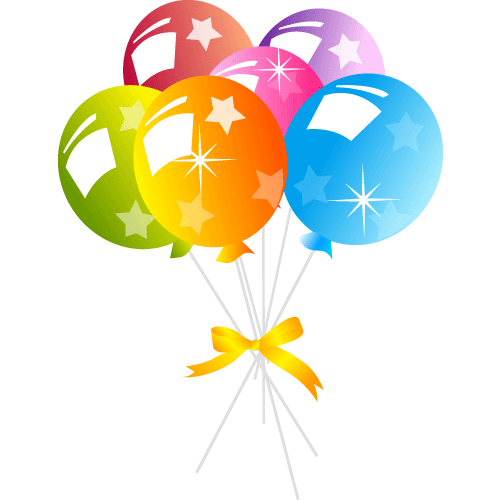 Letem světemČasový rozsah: přibližně 6-8 týdnůCharakteristika hlavního smyslu tohoto integrovaného bloku:Posledním integrovaným blokem končí školní rok. V podtématu využijeme nejen poznávání sebe sama, ale i jiných zemí a kultur. Využijeme různá témata, jako je Den matek, Den dětí, podmořský svět, letíme na dovolenou, hrajeme si na indiány, vítáme léto, u našeho rybníka, loučení s předškoláky, těšíme se na prázdniny.  Dozvíme se mnoho zajímavého o naší vlasti, budeme poznávat jiná města, jiné kraje. Seznámíme dětí s historickými památkami a kulturním děním  přizpůsobeným s ohledem na jejich rozumové schopnosti. Budeme posilovat jejich prožitky a vést je k povědomí, že kultura je samozřejmou součástí života každého jedince. Naučíme děti základní orientaci a pohybu na vesnici i ve městě, základům cestování a chování v dopravních prostředcích.Naše záměry a dílčí vzdělávací cíle: osvojíme si věku přiměřené praktické dovednosti, vytvoříme si zdravé životní návyky a postoje jako základ zdravého životního stylurozvíjíme komunikativní dovednosti kultivovaného projevuposílíme přirozenost poznávacích citů (zvídavost, zájmy, radosti z objevování apod.)vytvoříme si základy pro práci s informacemizískáme relativní citovou samostatnostrozvíjíme a kultivujeme mravní i estetické vnímání, cítění a prožívánírozvíjíme kooperativní dovednostivytvoříme si povědomí o mezilidských morálních hodnotáchvytvoříme si povědomí o existenci ostatních kultur a národnostírozvíjíme si úctu k životu ve všech jeho formáchOkruhy činností – vzdělávací nabídka:smyslové a psychomotorické hrylokomoční pohybové činnosti a jiné činnosti (turistika, míčové hry, sezónní činnosti)konstruktivní a grafické činnostipříležitostné kulturní a poznávací akcesložitější pracovní a sebeobslužné činnostipřednes, recitace, dramatizace, zpěvgrafické napodobování symbolů, tvarů, čísel a písmen přímé pozorování přírodních, kulturních i technických objektů i jevů v okolí dítěte, rozhovor o výsledku pozorování, hry a praktické úkony procvičující orientaci v prostoru i v roviněcvičení organizačních dovednostívýlety do okolí (do přírody, návštěvy dětských kulturních akcí apod.)činnosti zaměřené k pozorování, čím se lidé mezi sebou liší (fyzicky, zeměpisným místem narození, jazykem) kooperativní činnost ve dvojicích, ve skupinkáchběžné verbální i neverbální komunikační aktivity dítěte s druhým dítětem i s dospělýmpřípravy a realizace společných zábav a slavnostíaktivity přibližující dítěti svět kultur a umění, možnost poznat rozmanitost kultur Očekávané výstupy: dítě zvládne běžné způsoby pohybu v různém prostředíumí ovládat dechové svalstvo a dokáže pohyb sladit se zpěvemumí rozlišit, co tělu prospívá a co mu škodímá povědomí o některých způsobech ochrany osobního zdraví a bezpečíumí pojmenovat většinu toho čím je obklopendítě umí formulovat otázky, odpovídat, slovně reagovatsluchově rozliší začáteční a koncová písmenadítě umí poznat napsané své jménoumí rozlišit některé obrazné symbolyvytvoří jednoduchý rýmdítě se zvládne učit podle pokynů a instrukcíchápe základní číselné matematické pojmychápe prostorové pojmy (vpravo, vlevo, nahoře... .)zvládne se naučit krátký textdítě myslí kreativně, předkládá nápadyumí být aktivní i bez rodičovské oporydítě vyjádří svůj souhlas či nesouhlasuvědomuje si své možnosti a limityuvědomuje si příjemné a nepříjemné citové prožitky (lásku x strach)těší se z přírodních i kulturních krásumí být citlivý k živým bytostem, k přírodě i k věcempřirozeně a bez zábran komunikuje s jiným dítětemchápe, že všichni lidé na světě mají stejnou hodnotuumí spolupracovat s ostatnímidítě umí dodržet předem stanovená pravidladovede se chovat obezřetně při setkání s neznámými dětmi i dospělýmiumí se začlenit mezi své vrstevníkyvnímá skutečnosti ze svého okolí a umí je výtvarně vyjádřitdítě se bezpečně orientuje ve známém prostředímá povědomí o širším společenském přírodním a kulturním prostředívšímá si změn a dění v nejbližším okolíumí pečovat o okolní životní prostředíKlíčové kompetencedítě ukončující předškolní vzdělávání učí  se s chutí, pokud se mu dostává uznání a ocenění Nebojí se chybovat, pokud nachází pozitivní ocenění nejen za úspěch, ale také za snahuví, že lidé se dorozumívají i jinými jazyky a že je možno se jim učit; má vytvořeny elementární předpoklady k učení se cizímu jazykuchápe, že nespravedlnost, ubližování, ponižování, lhostejnost, agresivita a násilí se nevyplácí a že vzniklé konflikty je lépe řešit dohodou; dokáže se bránit projevům násilí jiného dítěte, ponižování a ubližování uvědomuje si svá práva i práva druhých, učí se je hájit a respektovat; chápe, že všichni lidé mají stejnou hodnotuví, že není jedno, v jakém prostředí žije, uvědomuje si, že se svým chováním na něm podílí a že je může ovlivnitdbá na osobní zdraví a bezpečí svoje i druhých, chová se odpovědně s ohledem na zdravé a bezpečné okolní prostředí (přírodní i společenské)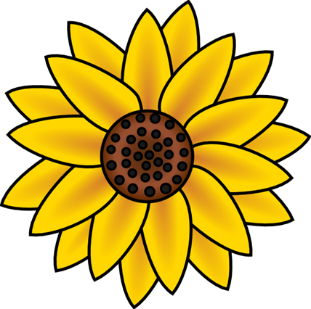 7. EVALUAČNÍ SYSTÉM- EVALUACE A AUTOEVALUACE Ucelený systém, který nastavuje vyhodnocování, jako průběžný proces ke zkvalitňování práce v mateřské škole. Tento proces má jasně stanovené oblasti.Evaluační činnost na úrovni školy:naplňování cílů programukvalita podmínek vzdělávánízpracování integrovaných blokůspolupráce pedagogického sboruEvaluační činnost na úrovni třídy:realizace obsahu vzdělávánísebereflexe výsledky ve vzdělávání jednotlivých dětífunkčnost TVPpráce pedagogů Jako nástroje evaluace i autoevaluce byly použity tyto techniky:pozorování dětíswot analýza rozhovory učitelek ve třídách i v rámci celé školy rozbory pedagogické práce na pedagogických radách dotazníky a ankety pro rodiče rozhovory s rodiči hospitační činnost vedoucí učitelkypodněty zřizovateleSEZNAM ZDROJŮHAVLÍNOVÁ, M. a kol. Kurikulum podpory zdraví v mateřské škole. 3.vyd.Praha: Portál, 2008. 223 s. ISBN 978-80-7367-487-8SMOLÍKOVÁ, K. a kol. Manuál k přípravě školního (třídního) vzdělávacího programu mateřské školy. 2. vyd. Praha: Výzkumný ústav pedagogický 2006 ISBN 80-87000-01-3MŠMT ČR Rámcový vzdělávací program pro předškolní vzdělávání.   Ministerstvo školství, mládeže a tělovýchovy [online], 20016 Dostupné z World Wide Web:     <http://www.msmt.cz/vzdelavani/ramcovy-vzdelavaci-program-pro-předškolní-vzdelavani SEZNAM PŘÍLOHŠkolní řád mateřské školyPlán dalšího vzdělávání pedagogických pracovníkůRozpis akcíCharakteristika třídPodmínky a kritéria k přijímání k předškolnímu vzděláváníProjekt logopedické prevenceŘád školního hřištěPreventivní program sociálně patologických jevů v mateřské školeEvaluace MŠProvozní řád MŠTechniky evaluace(JAK)Časový plán evaluace(KDY)Odpovědnost(KDO)POZNÁMKYNaplňování cílů programuKaždodenní vyhodnocování pedagogické činnostikaždodenněvšichni ped. pracovníciZápisy do postupů ve vzdělání a TVPNaplňování cílů programuPísemné zhodnocení pedagogické práce vždy na konci školního rokujedenkrát ročněvšichni ped. pracovníciZápisy TVPKvalita podmínek vzděláváníanalýza a zhodnocení výchozích podmínek vzděláváníjedenkrát ročně (na počátku školního roku)všichni ped. pracovníciProjednat na ped.radě- srpenKvalita podmínek vzdělávánízhodnocení souladu podmínek školy s podmínkami stanovenými RVP PVjedenkrát ročně (na konci školního roku)všichni ped. pracovníciProjednat na ped.radě- srpenKvalita podmínek vzdělávánízhodnocení naplňování stanovených cílů pro zkvalitňování podmínekjedenkrát ročně (na konci školního roku)všichni ped. pracovníciProjednat na ped.radě- srpenKvalita podmínek vzděláváníankety pro rodičedle aktuální potřebyvedoucí učitelkaZpracování integrovaných blokůzhodnocení vhodnosti a funkčnosti stanovených tématjedenkrát ročně (na konci školního roku)všichni ped. pracovníciProjednat na ped.radě- srpenRealizace obsahu vzděláváníhospitační činnost vedoucí učitelkyprůběžně, dle stanoveného harmonogramuvedoucí učitelkaZápisy z hospitacíRealizace obsahu vzdělávání zhodnocení pedagogické činnosti, jako východisko pro další realizaci činnostína konci každého týdnevedoucí učitelkavšichni ped. pracovníciZápisy do přípravy pedagožek a TVPPísemné zhodnocení každého int.blokuPráce pedagogůhospitační činnost vedoucí učitelkyprůběžně, dle stanoveného harmonogramuvedoucíučitelkaZápisy z hospitacíPráce pedagogůsebereflexe jednotlivých pracovníkůpravidelněvšichni ped. pracovníciProjednat na ped.radě - červen ind. pohovory s ved.učitelkouPráce pedagogůankety pro rodičedle aktuální potřebyvedoucí učitelkaSpolupráce mezi pracovníkyrozbor na pedagogických radáchpravidelněvšichni ped. pracovníciProjednat na ped.radě - červenSpolupráce mezi pracovníkyhospitační činnost vedoucí učitelkypravidelněvedoucí učitelkaZápisy z hospitacíSpolupráce mezi pracovníkyanketa pro pedagogydle aktuální potřebyvedoucí učitelkaVýsledky ve vzdělávánívytvoření systému záznamů o postupu ve vzdělávánína počátku obdobívšichni ped. pracovníciVýsledky ve vzdělávánízáznamy o postupu ve vzdělávánípravidelně, dle potřeby (nejméně dvakrát ročně)všichni ped. pracovníciZápis v záznamovém archuVýsledky ve vzdělávánírozhovory mezi pedagogy, rozbory záznamůpravidelněvšichni ped. pracovníciVýsledky ve vzdělávánírozhovory s rodičipravidelněvšichni ped. pracovníciVýsledky ve vzděláváníspolupráce s PPP a SPCdle potřebyvšichni ped. pracovníci